Arbejdslørdag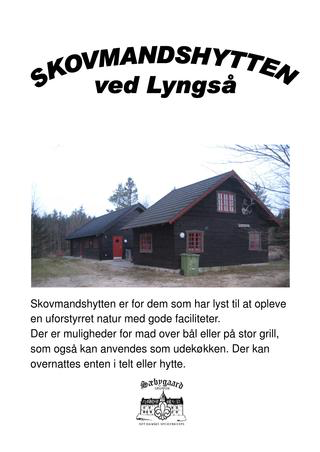 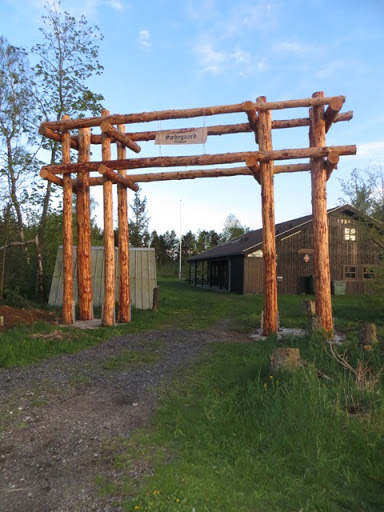 I 2015 blev Spejderhuset 30 år og Skovmandshytten omkring 20 år. Vi er over 100 spejdere der hver uge gør brug af Spejderhuset og Skovmandshytten til møder og ture, det giver en del slitage på hytterne. For at hytterne kan blive endnu ældre og vi som ledere kan lave et godt program og gode ture i disse hytter, kræver det vedligeholdelse af både hytter og udenoms arealer. Vi vil derfor bede om jeres hjælp 4 lørdage om året, 2 stk. i Spejderhuset og 2 stk. i Skovmandshytten. Al hjælp kan bruges, lige fra hjælp til at fjerne støv/spindelsvæv og oprydning i fx køkkenet til maling af Spejderhuset og oprydning i skovarealet ved Skovmandshytten. Tidspunktet vil være fra kl. 9.00 til kl. 15.00, der vil blive sørget for kaffe/the og frokost. (Hvis man først kan komme senere eller være der i kortere tid, er dette også helt ok.)I 2019 er det følgende lørdage: D. 9 marts - SkovmandshyttenD. 4 maj - SpejderhusetD. 7 september - SpejderhusetD. 2 november - SkovmandshyttenDet skarpe øje vil se, at disse lørdage ca. er månedsvis forskudt, med lørdagene hvor der er avisindsamlinger. Dette er helt bevist og vi vil bestræbe os på at fortsætte på denne måde de næste år.Det er muligt at tilmelde sig på hjemmesiden: Hvis man går under fanen kalender.Finder den dato hvor man gerne vil melde sig til og trykker på arbejdsdagen.  Man kan så trykke på ”Tilmeld arangement” – her udfylder man felterne og får efterfølgende en bekræftelsesmail i egen indbakke. Det ligner meget tilmeldingssystemet til avisindsamlingerne. Der er også mulighed for tilmelding er via mail eller sms.:Der skrives en mail til dds.saeby@gmail.dk / 25602771 Der oplyses navn/navne på deltagende forældre og evt spejdere + søskende, navn på spejder, afdeling/gren og tlf. Hvis man skulle have lyst til at bage en kage til kaffen så skrives der også dette. 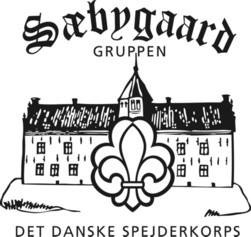 Ønskes mere info, er man velkommen til at kontakte leder Elisabeth Andersen på tlf. 25 60 27 71. Vi ser frem til at se jer i spejderhuset eller i skovmandshytten.         Mvh Ledere og bestyrelsen